Zadania na środę 20.05.2020Dziś proszę zapisać temat lekcji na 2 godz.Temat: Uczucia wyrażone w wierszu „Rota” Marii KonopnickiejRotaNie rzucim ziemi, skąd nasz ród.Nie damy pogrześć[1] mowy,Polski my naród, polski lud,Królewski szczep piastowy[2].Nie damy, by nas gnębił wróg.Tak nam dopomóż Bóg!Tak nam dopomóż Bóg! Do krwi ostatniej kropli z żyłBronić będziemy ducha,Aż się rozpadnie w proch i pyłKrzyżacka zawierucha.Twierdzą nam będzie każdy próg.Tak nam dopomóż Bóg!Tak nam dopomóż Bóg! Nie będzie Niemiec pluł nam w twarz,Ni dzieci nam germanił,Orężny wstanie hufiec nasz,Duch będzie nam hetmanił.Pójdziem, gdy zabrzmi złoty róg.Tak nam dopomóż Bóg!Tak nam dopomóż Bóg […][1]pogrześć — dziś popr.: pogrzebać. [2]szczep piastowy — spadkobiercy dynastii Piastów.Wiersz składa się z czterech zwrotek, z czego trzy stanowią kanon jednej z polskich pieśni patriotycznych pod tym samym tytułem, do której muzykę napisał Feliks Nowowiejski. Możesz wysłuchać pieśni kopiując lin i wklejając go w nowe okno wyszukiwarkihttps://www.youtube.com/watch?v=EQ016cSV-AISłowa tej pieśni powstały w roku 1901 na wieść o pruskich represjach wobec dzieci z podpoznańskiego miasteczka Wrześni, które zaprotestowały przeciw nauczaniu religii w języku niemieckim. Wtedy to pruscy nauczyciele bestialsko pobili polskie dzieci.Okoliczności powstania utworuPo raz pierwszy pieśń wykonano 15 lipca 1910 roku w Krakowie z okazji 500-lecia bitwy pod Grunwaldem. Po odzyskaniu niepodległości Rota była brana pod uwagę jako hymn narodowy.Znaczenie tytułuCzym jest rota? To słowo ma kilka znaczeń, ale w tym wypadku oznacza przysięgę, obietnicę. Do czego zobowiązuje się podmiot liryczny tego wiersza? Do walki o swoją ojczyznę.Kim jest podmiot liryczny w wierszu?W Rocie wypowiada się podmiot zbiorowy – świadczą o tym czasowniki „nie rzucim”, „nie damy”, „bronić będziemy”. Wypowiadający się identyfikują się z Polską – widać to w zaimkach „my”, „nasz”, „nam”. Polacy deklarują, że będą bronić ziemi swoich przodków.Deklaracja patriotycznaPodmiot liryczny wyznaje, że nie pozwoli się wypędzić z ziemi swoich przodków. Nie pozwoli też na pogrzebanie polskiej mowy i całkowitą germanizację.Każda zwrotka kończy się powtarzającym się wersem „Tak nam dopomóż Bóg”, który pełni rolę refrenu. Jest to apel do Boga z prośbą o pomoc i zwycięstwo.Zadanie domowe dla chętnych na ocenęZapisz w zeszycie krótką notatkę o Marii Konopnickiej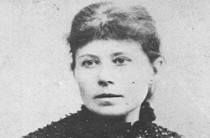 Miłej pracy 😊Odpowiedzi lub zdjęcia zeszytu możesz przesłać mailem zadaniazpolskiego@onet.pl W razie pytań zachęcam do kontaktu. Miłej pracy.Do RodzicówProszę Państwa,w związku z trudną sytuacją, w której się wszyscy znaleźliśmy, nasz bezpośredni kontakt jest niemożliwy. Na bieżąco wysyłam dzieciom lekcje, zadania do wykonania w domu. Staram się, żeby materiału nie było dużo i aby był przystępny, tak żeby poradzili sobie sami. Proszę, aby dziecko je wykonywało w miarę systematycznie. Proszę również o pomoc i współpracę z Państwa strony, sprawdzenie czy te zadania są wykonywane, zanotowane starannie w zeszycie, wysłuchanie wcześniej nauczonych tekstów. Zaangażowanie dzieci i prace, które wykonują w domu będą przeze mnie oceniane. W razie pytań proszę o kontakt e- mailowy zadaniazpolskiego@onet.plMonika Sokołowska